Дата: 15 ноября 2021Группа: м-11Предмет:  Физика Тема: Законы Ньютона и решение задач.                                                                                                                  Преподаватель: Леханова Елена Анатольевна                                                                       Запишите число. Перепишите законы Ньютона в тетрадь и решите тест на закон всемирного тяготения (4 и 5 задачи с подробным решением).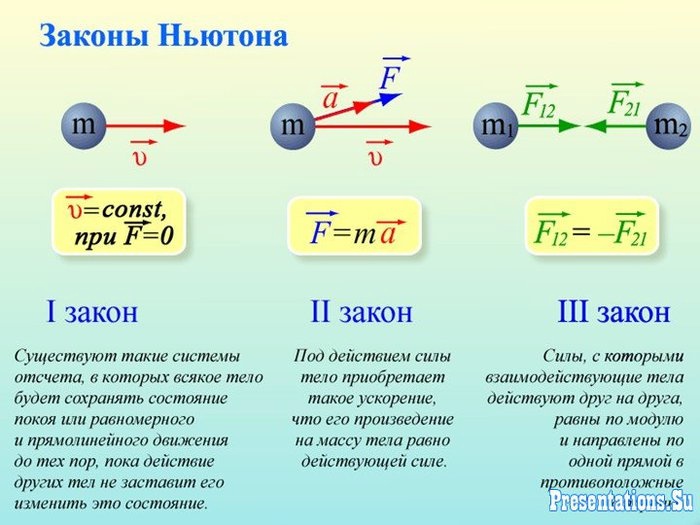 1.Кто впервые сформулировал закон всемирного тяготения?                                                                                                                                            1) Ньютон 2) Галилей 3) Аристотель 4) Архимед 2.В каких случаях справедлив закон всемирного тяготения?   1) если одно из взаимодействующих тел - шар, размеры и масса которого значительно больше, чем у второго тела (любой формы), находящегося на поверхности этого шара или вблизи нее 2) во всех перечисленных случаях 3) если оба тела однородны и имеют шарообразную форму 4) если размеры тел пренебрежимо малы по сравнению с расстоянием между ними 3. Выберите формулу, выражающую закон всемирного тяготения . 1 ) F = μN 2) F = Gm1m2 /r 2 3) F = -kx 4) F = ma 4. Космический корабль массой 10 т приближается к орбитальной станции массой 30 т на расстояние 100 м. Определите силу их взаимодействия друг с другом. 1) 2 ∙ 10 -8 Н 2) 2 ∙ 10 -6 Н 3) 1 ∙ 10 -6 Н 4) 1 ∙ 10 -8 Н 5. Определите значение силы взаимного тяготения двух кораблей, удаленных на расстояние 1000 м друг от друга, если масса каждого из них 10000 т. 1) 6,67 мН 2) 6,67 мк Н 3) 0,667 Н 4) 6,67 кН 6.При увеличении массы одного из взаимодействующих тел в 7 раз сила всемирного тяготения   1) увеличилась в 49 раз 2) уменьшилась в 7 раз 3) уменьшилась в 49 раз 4) увеличилась в 7 раз 7. При увеличении массы каждого из взаимодействующих тел в 3 раза сила всемирного тяготения 1) уменьшилась в 9 раз 2) уменьшилась в 3 раз 3) увеличилась в 9 раза 4) увеличилась в 3 раза 8. При уменьшении в 2 раза расстояния между центрами шарообразных тел сила гравитационного притяжения 1) увеличилась в 4 раза 2) увеличилась в 2 раза 3) уменьшилась в 4 раза 4) уменьшилась в 2 раза 9. Если массу одного тела увеличить в 9 раз, а расстояние между телами уменьшить в 3 раза, то сила всемирного тяготения 1) уменьшится в 27 раз 2) не изменится 3) уменьшится в 3 раза 4) уменьшится в 9 раз \10. По какой из приведенных форму можно рассчитать силу гравитационного притяжения между двумя летающими тарелками одинаковой массы m, если их диаметр равен 2а и они находятся на расстоянии 2а друг от друга? 1) Ни по одной из формул 2) F = Gm2 /4a2 3) F = Gm2 /16a2 4) F = Gm2 /a2 Ответы: 1) 1; 2) 1; 3) 2; 4) 2; 5) 1; 6) 4; 7) 3; 8) 1; 9) 2; 10) 2. 